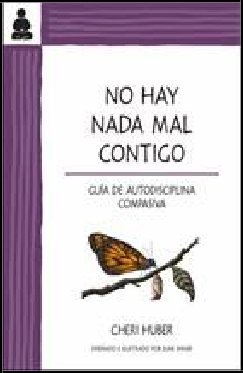 Keep It Simple Books 9780991596348Pub Date: 10/15/18On Sale Date: 10/15/18 Ship Date: 10/1/17$12.00/$14.95 Can.Discount Code: LON Trade Paperback250 PagesCarton Qty: 40 Religion / Buddhism REL0920008.5 in H | 5.5 in WNo hay nada mal contigoGuía de autodisciplina compasivaCheri HuberSummary	 This book reveals the origin of self-hate, how self-hate works, how to identify it, and how to go beyond it. It provides examples of some of the forms self-hate takes, including taking blame but not credit, holding  grudges, and trying to be perfect, and explores the many facets of self-hate, including its role in addiction,    the battering cycle, and the illusion of control. After addressing these factors, it illustrates how a meditation practice can be developed and practiced in efforts to free oneself from self-hating beliefs.Contributor Bio	 Cheri Huber has been a student and teacher of Zen for over 35 years and is the founder of the Zen   Monastery Peace Center and Living Compassion, a nonprofit dedicated to peace and service. She is also the author of 20 books including The Big Bamboozle and What You Practice Is What You Have.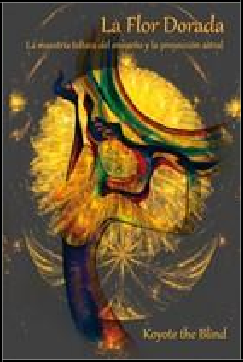 Gateways Books & Tapes 9780895562814Pub Date: 10/12/18 Ship Date: 5/1/18$19.95/$26.95 Can.Discount Code: LON Trade Paperback172 PagesCarton Qty: 20Body, Mind & Spirit / DreamsOCC006000Series: Consciousness Classics9 in H | 6 in WLa Flor DoradaLa maestría tolteca del ensueño y la proyección astralKoyote the BlindSummary	 A unique book on the art of dreaming, astral projection, and voyaging through the higher planes, presented   by a Toltec shaman and Western magician. This is the Yoga of Dreaming. It is a distillation of the deepest teachings and art of lucid dreaming, delivered in clear and practical, yet poetic, prose. A delight to read, and filled with practical gems throughout. The exercises included in the text will introduce the novice to lucid dreaming practices—or enable the more advanced reader to experiment new approaches to Dreaming as a spiritual practice.Contributor Bio	 Koyote the Blind runs Xicoco, an esoteric school of the Toltecs, where he trains students in magick, shamanism, mysticism, and yoga. He has created seminars on the Yoga of Dreaming, meditation, astral voyaging, shadow walking, magick, the power of attention, alchemy, and tantra. He lives in Riverside, California.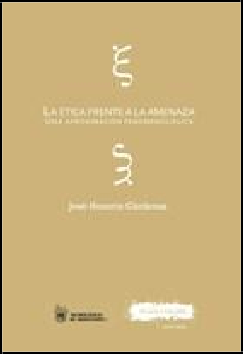 Plaza y Valdes 9788416032587Pub Date: 10/1/18$18.99/€23.46 EUDiscount Code: LON Trade Paperback238 PagesCarton Qty: 0Philosophy / Ethics & Moral PhilosophyPHI005000Series: Tecnológico de Monterrey8 in H | 5.8 in WLa ética frente a la amenazaUna aproximación fenomenológicaJosé Honorio CárdenasSummary	 A threat is a form of violence?a personal, non-transferrable experience that inherently affects a person’s life and relationships. Taking a phenomenological approach, this thought-provoking book reflects on the   experience of victims of threats while attempting to rouse the reader’s empathy towards them and their   plight.Contributor Bio	 José Honorio Cárdenas Vidaurri is a researcher, professor, scholar, and the dean of the School of Higher Education and Humanities at Monterrey University. He holds doctorate and master’s degrees in philosophy, education, humanities, and family counseling.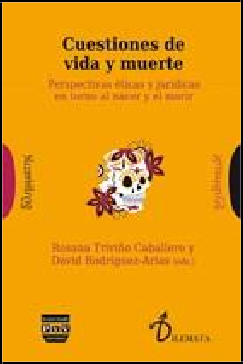 Plaza y Valdes 9788416032716Pub Date: 10/1/18$22.00/€27.66 EUDiscount Code: LON Trade Paperback284 PagesCarton Qty: 0 Philosophy / Social PHI034000Series: Dilemata9.5 in H | 6.3 in WCuestiones de vida y muertePerspectivas éticas y jurídicas en torno al nacer y el morirDavid Rodríguez-Arias, Rosa Triviño CaballeroSummary	 In the face of life and death becoming increasingly controlled, mediated events, a fruitful discussion marked   by diverse attitudes and opinions provides the framework for this profound bioethical reflection on the social processes involved at the beginning and end of life.Contributor Bio	 David Rodríguez-Arias is a researcher at Granada University and specializes in bioethics and global justice. He holds a PhD in moral philosophy and medical ethics from the University of Salamanca and the University of Paris-Descartes. He has co-authored and co-edited several articles and books. Rosana Triviño Caballero is a researcher, scholar, and author. She holds a PhD in moral philosophy from Salamanca University as well as degrees in political philosophy, humanities, and political science and constitutional law. She is the author of   the book El peso de la conciencia.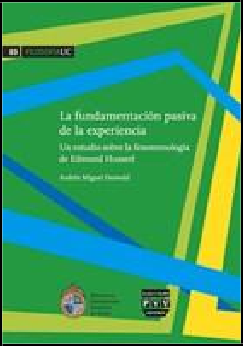 Plaza y Valdes 9788416032747Pub Date: 10/1/18$17.95/€22.06 EUDiscount Code: LON Trade Paperback258 PagesCarton Qty: 0Philosophy / Movements PHI018000Series: Filosofía UC8.3 in H | 5.8 in WLa Fundamentación pasiva de la experienciaUn estudio sobre la fenomenología de Edmund HusserlAndrés Miguel OsswaldSummary	 By providing genetic and generativist perspectives on phenomenology developed in the 1920s and 1930s, this well-researched book intends to broaden the debate between the descriptive and the transcendental approaches to phenomenology. It also provides a well-rounded description of subjectivity in Husserl’s philosophy.Contributor Bio	 Andrés Miguel Osswald is a university professor and researcher with a PhD in philosophy from the   University of Buenos Aires. He is an editor at Idea, a magazine specialized in modern and contemporary philosophy, and his articles have been featured in various journals. He has also contributed chapters to edited books.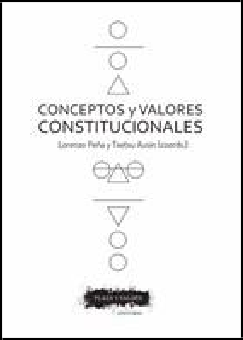 Plaza y Valdes 9788416032952Pub Date: 10/1/18$22.00/€27.66 EUDiscount Code: LON Trade Paperback402 PagesCarton Qty: 0Law / Jurisprudence LAW0520008 in H | 5.8 in WConceptos y valores constitucionalesTxetxu Ausín, Lorenzo PeñaSummary	 The essays collected in this comprehensive volume present the views of several experts about constitution  from a variety of radically diverse?and sometimes opposing?doctrinal perspectives. The book also addresses related matters such as the connection between popular sovereignty and supranational institutions, and the  link between freedom and equality.Contributor Bio	 Txetxu Ausín is a professor, researcher, and scholar. He holds a PhD in philosophy from the University of the Basque Country. He has co-authored many books, including Pasando fronteras and Los derechos positivos.Lorenzo Peña is a philosopher, scholar, and researcher. A member of the Bar Association of Madrid, he holds doctorate degrees in philosophy and law. He is the author or co-author of many books, including Estudios republicanos and Visión lógica del derecho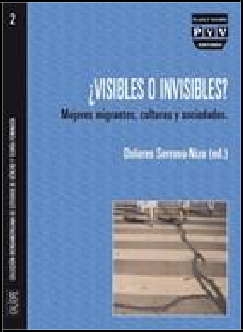 Plaza y Valdes 9788492751365Pub Date: 10/1/18$21.95/€26.26 EUDiscount Code: LON Trade Paperback200 PagesCarton Qty: 1000Social Science / Feminism & Feminist Theory SOC0100009.3 in H | 6.8 in W¿Visibles o invisibles?Mujeres migrantes, culturas y sociedadesDolores Serrano-NizaSummary	 A new cultural framework is developing around the question of women and migration. This reflective collection of accessible and interdisciplinary essays attempts to analyze this scenario by breaking the matter into two major areas: one focusing on ethics, sociology, and culture, the other one tackling gender and Islam.Las mujeres y las migraciones conforman en nuestra sociedad actual un binomio conceptual firme. En esta obra se quiere analizar el nuevo entramado cultural que se está gestando en lo que, parece ser, un orden social diferente. En este existe un pensamiento y un lenguaje particular en el que se da cabida, entre otros, a desacostumbradas combinaciones de palabras partiendo de transnacional, ahora acompañada de feminismo, familias o madres. Al hilo de este asunto aparecerán otros conceptos: el de la visibilidad y el de la  invisibilidad. La visibilidad sobredimensionada y sustantiva marcada por esos pañuelos que visten las musulmanas junto a la invisibilidad que supone el trabajo doméstico o la ausencia de derechos que afecta a tantas mujeres. ¿Visibles o invisibles? Mujere...Contributor Bio	 Dolores Serrano-Niza is an award-winning researcher, scholar, and author. She holds a PhD in Arabic philology and is a professor of Arabic and Islamic studies. She coordinated and coauthored the award-winning collection Mujeres y religiones.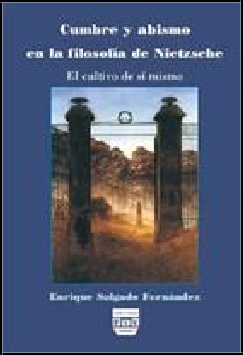 Plaza y Valdes 9788496780064Pub Date: 10/1/18$29.00/€35.39 EUDiscount Code: LON Trade Paperback432 PagesCarton Qty: 1000 Philosophy / Movements PHI0060009.3 in H | 6.8 in WCumbre y abismo en la filosofía de NietzscheEl cultivo de sí mismoEnrique Salgado FernándezSummary	 Living creatively is the Nietzschean answer to the challenges of nihilism. In other words, knowing how to live means knowing how to cultivate oneself and how to transform one’s own life into a creation. This examination into Nietzsche’s answer to nihilism is divided into two sections which correspond to the concepts of the abyss and the summit, so intimately intertwined in Nietzsche’s philosophy.Contributor Bio	Enrique Salgado Fernández holds a PhD in philosophy from the National University for Distance Learning. He is a member of the editorial board at Cuadernos del Matemático magazine, to which he has contributed many literary and philosophical writings.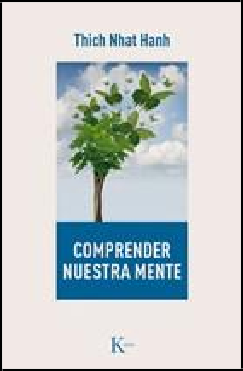 Editorial Kairos 9788499885728Pub Date: 10/1/18$27.95Discount Code: LON Trade Paperback384 PagesCarton Qty: 36 Religion / Buddhism REL0070008 in H | 5 in W | 0.9 in T |0.9 lb WtComprender nuestra menteThich Nhat HanhSummary	 In Comprender nuestra mente, the Vietnamese Buddhist master Thich Nhat Hanh provides a thorough introduction to Buddhist philosophy. Based on 50 famous verses about nature by Vasubandhu, he  demonstrates the importance of these classic Buddhist teachings for life in the modern world.Contributor Bio	 Thich Nhat Hanh is a Buddhist monk and teacher, a poet, a peace activist, and the author of Be Free Where You Are, The Miracle of Mindfulness, and Peace Is Every Step. He was nominated for the Nobel Peace Prize by Martin Luther King Jr. in 1967.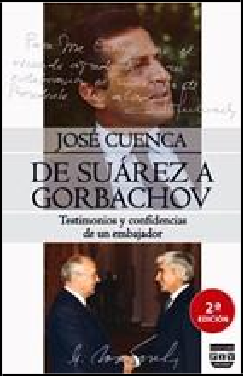 Plaza y Valdes 9788416032617Pub Date: 10/1/18$23.95/€29.07 EUDiscount Code: LON Trade Paperback376 PagesCarton Qty: 1000 History / Europe HIS0100009.5 in H | 6.5 in WDe Suárez a GorbachovTestimonios y confidencias de un embajadorJosé CuencaSummary	 With his usual expertise and compelling tone, Mr. Cuenca offers an invaluable testimony on three decisive diplomatic events in the history of Spain and international relations in the 20th century: foreign policy during the Spanish transition to democracy, Spain’s incorporation to the Atlantic Alliance, and the end of the Soviet Union.Contributor Bio	 José Cuenca is a politician, diplomat, and writer. He has served as the Spanish ambassador in Bulgaria, the Soviet Union, Greece, and Canada. He is the author of many books, including La sierra caliente, La noche de bodas and Encuentros de un embajador con don Quijote.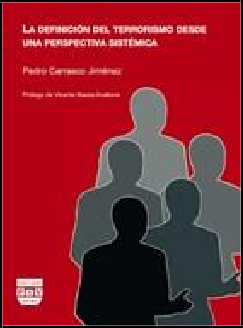 Plaza y Valdes 9788496780828Pub Date: 10/1/18$25.95/€31.17 EUDiscount Code: LON Trade Paperback380 PagesCarton Qty: 1000Political Science / Terrorism POL0370009.3 in H | 6.8 in WLa definición del terrorismo desde una perspectiva sistémicaPedro Carrasco JiménezSummary	 One person’s terrorist is another’s freedom fighter. This is the—apparently unsolvable—dilemma that arises in discussions about the nature of terrorism. Surprisingly, this uncertainty has not impeded the Global War on Terrorism, in which every citizen has been reduced to a potential terrorist. This book addresses questions such as: What is the difference between political activism and terrorism? When does counterterrorism become state terrorism? As a result, the book presents a definition of terrorism from the perspective of systems theory that centers on civil rights and political liberties.Contributor Bio	 Pedro Carrasco Jiménez is a former lawyer with a background in global security and defense. He has published articles in various specialized journals and has participated in numerous congresses.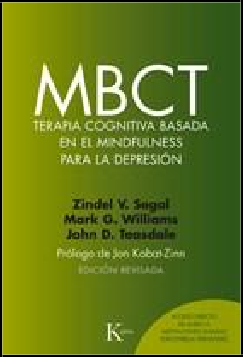 Editorial Kairos 9788499885674Pub Date: 10/1/18$44.95/€42.39 EUDiscount Code: LON Trade Paperback639 PagesCarton Qty: 16 Psychology / Cognitive Psychology & Cognition PSY0080009 in H | 6 in W | 1.4 in T | 2 lb WtMBCT Terapia cognitiva basada en el mindfulness para la depresiónZindel V. Segal, John D. Teasdale, Mark G. William...Summary	 Learn how to integrate meditation, mindful movement, and cognitive interventions into each of a set of group sessions. Participants learn to distance themselves from automatic bodily and mental processes that appear with depression. This book also serves as a clinical guide for mindfulness practice and a guide to the latest research about the effectiveness of MBCT.Contributor Bio	Zindel V. Segal is a professor emeritus of the psychology of mood disorders at the University of Toronto. John D. Teasdale is an honorary professor at the United Kingdom Medical Research Council’s Cognition and Brain Sciences Unit. Mark G. Williams is a professor of clinical psychology and an adjunct researcher at the University of Oxford. He is the director of the Oxford Mindfulness Center.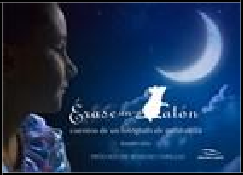 Ediciones Rodeno 9788494670992Pub Date: 10/1/18$25.95Discount Code: LON Hardcover104 PagesCarton Qty: 26Ages 7 to 9, Grades 2 to 4 Juvenile Fiction / Animals JUV002000Series: Fotografía de Naturaleza7.3 in H | 9.8 in W | 0.5 in T| 1.1 lb WtÉrase un ratónCuentos de un fotógrafo de naturalezaRamiro DíazSummary	 Foxes, wolves, toads, mice, and also dragons… many animals inhabit the stories of our collective imaginations. Some animals can be nice, but they aren’t all stuffed animals either. This work tries to create a new way of seeing these animals from the perspective of a photographer who mixes fantasy with nature.Contributor Bio	Ramiro Díaz is a marketing director and a photographer. He previously collaborated on the books Con ojos de gato and Naturaleza en color.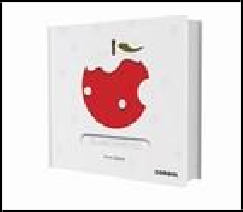 Combel Editorial 9788491012894Pub Date: 10/1/18$18.95Discount Code: LON Hardcover16 PagesCarton Qty: 16Ages 3 to 5, Grades P to K Juvenile Fiction / Classics JUV0070007.3 in H | 7.3 in W | 1 in T |1.1 lb WtBlancanievesXavier DeneuxSummary	 A new adaptation of the classic story of Snow White in an embellished design. This book is part of a    thoughtful collection for kids that helps them discover a unique way of interacting with classic tales.Contributor Bio	                                                                                                                             Nacido en Francia, este ilustrador goza de un merecido prestigio gracias a los numerosos libros que ha ilustrado. Se especializa en obras concebidas para bebés y para niños en edad preescolar.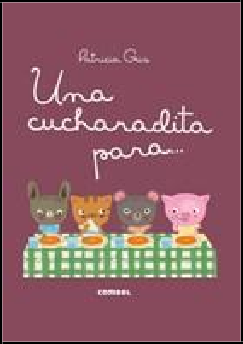 Combel Editorial 9788491012566Pub Date: 10/1/18$14.95Discount Code: LON Hardcover12 PagesCarton Qty: 32Ages 0 to 3, Grades P to K Juvenile Fiction / Health & Daily LivingJUV015010Series: Los Dudús7.3 in H | 10 in W | 0.9 in T| 0.8 lb WtUna cucharadita para...Patricia GeisSummary	 The Dudus have spent the day in the park, and now it's time to go home and clean up. Young readers will follow Conejo, Chanchita, Miu, and Osito through different daily activities in order to learn a routine of   personal health.Contributor Bio	 Patricia Geis studied graphic design at EINA University in Barcelona and graduated with a BA from the New York Institute of Technology. She is the author of more than forty children's books.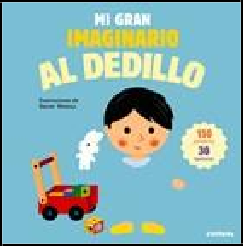 Combel Editorial 9788491012764Pub Date: 10/1/18$22.95Discount Code: LON Board Book22 PagesCarton Qty: 14Ages 0 to 3, Grades P And UnderJuvenile Fiction / Concepts JUV0090809.8 in H | 9.8 in W | 1 in T |1.5 lb WtMi gran imaginario al dedilloXavier DeneuxSummary	 A small learning encyclopedia to help toddlers discover the world around them. With more than thirty textures and 150 words, plus a playful and interactive educational design, this book will help young ones learn and develop their vocabulary.Contributor Bio	 Xavier Deneux has garnered special recognition for many of the books he has illustrated. He specializes in stories for babies to pre-school-age kids.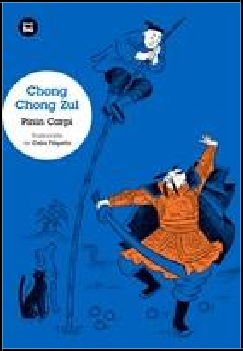 Bambú 9788483435090Pub Date: 10/1/18$9.95Discount Code: LON Trade Paperback272 PagesCarton Qty: 28Ages 9 to 12, Grades 4 to 7 Juvenile Fiction / Action & AdventureJUV001000Series: Jóvenes lectores8.3 in H | 5.8 in W | 0.7 in T| 0.9 lb WtChong Chong ZulPinin CarpiSummary	 Chong Chong Zul has a blue cat, an orange dog, and a little fish named Zul. One night, the snow covers   Chong Chong Zul's orange dog in white flakes. This gives him an idea: Orange ice cream! He travels to the market to buy some, and along the way he meets the emperor Wei Ming with whom he begins a fantastic adventure. Chong Chong Zul is modern Italian children's classic, translated into Spanish for the first time.Contributor Bio	 Pinin Carpi was a prolific Italian writer, illustrator, and poet. He won the Premio Cento for Italian literature in 1992. Chong Chong Zul is his first book.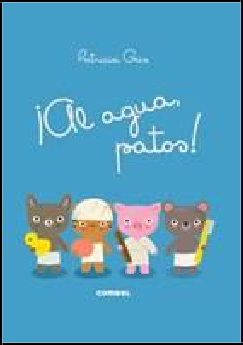 Combel Editorial 9788491012580Pub Date: 10/1/18$14.95Discount Code: LON Hardcover12 PagesCarton Qty: 32Ages 0 to 3, Grades P And UnderJuvenile Fiction / Health & Daily LivingJUV015010Series: Los Dudús7.3 in H | 10 in W | 0.7 in T| 0.9 lb Wt¡Al agua, patos!Patricia GeisSummary	 The Dudus have spent the day in the park, and now it's time to go home and clean up. Young readers will follow Conejo, Chanchita, Miu, and Osito through different daily activities in order to learn a routine of   personal health.Contributor Bio	 Patricia Geis studied graphic design at EINA University in Barcelona and graduated with a BA from the New York Institute of Technology. She is the author of more than forty children's books and has been published in Spain, France, the UK, the USA, Korea, and beyond.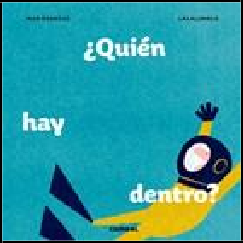 Combel Editorial 9788491012627Pub Date: 10/1/18$14.95Discount Code: LON Hardcover12 PagesCarton Qty: 20Ages 3 to 5, Grades P to K Juvenile Fiction / Animals JUV002000Series: La cereza9.3 in H | 9.3 in W | 0.5 in T| 0.9 lb Wt¿Quién hay dentro?Mar BenegasSummary	 Mystery, surprise, and fear! This book is a game which asks children to guess and describe the curious    animals hidden behind the flaps on each page. There are surprises all the way to the end, but only the    bravest will make it.Contributor Bio	 Mar Benegas is a poet, writer, and author of children’s books. She is the coordinator of children’s poetry for the children’s literature non-profit, Atrapavientos, and has led numerous creative workshops and projects across Spain.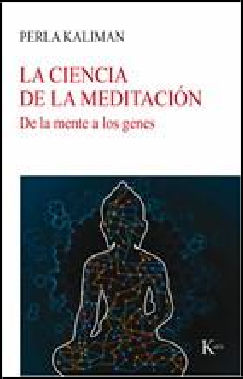 Editorial Kairos 9788499885780Pub Date: 10/1/18$21.95Discount Code: LON Trade Paperback144 PagesCarton Qty: 56Body, Mind & Spirit / Mindfulness & Meditation OCC0100008 in H | 5 in W | 0.5 in T |0.4 lb WtLa ciencia de la meditaciónDe la mente a los genesPerla KalimanSummary	 Presented by a cutting-edge researcher in the field, La ciencia de la meditación is a fascinating journey   through the latest scientific discoveries about the risks of chronic stress and the benefits of meditative   practice, which range from brain health to epigenetics.Contributor Bio	 Perla Kaliman is a biochemist and researcher at the Center for Mind and Brain at the University of California–Davis and a collaborator at the Center for Healthy Minds at the University of Wisconsin–Madison.She has published numerous research articles and is the coauthor of Epigenetics of Lifestyle and Cocina para tu mente.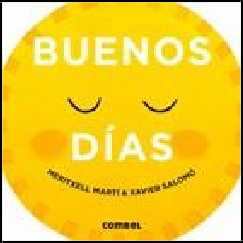 Combel Editorial 9788491012504Pub Date: 10/1/18$15.95Discount Code: LON Hardcover16 PagesCarton Qty: 40Ages 0 to 3, Grades P And UnderJuvenile Fiction / Health & Daily LivingJUV015010Series: Día y noche6.8 in H | 6.8 in W | 0.8 in T| 0.6 lb WtBuenos díasMeritxell Martí, Xavier SalomóSummary	 This cardboard book teaches children different daily activities and routines. With illustrations by the renowned Xavier Salomo, the interactive pages will captivate young readers as they lift the tabs up and down to wake    all the characters up and then put them to bed.Contributor Bio	 Meritxell Marti is a writer and professor of art and literature at the Open University of Catalonia. He received his bachelors and PhD in humanities from the Independent University of Barcelona. He has published over  thirty children's books. Xavier Salomó is an award-winning illustrator of children’s books. They previously collaborated on 10 ciudades y 1 sueño, 10 viajes y un sueño, and Una noche bestial.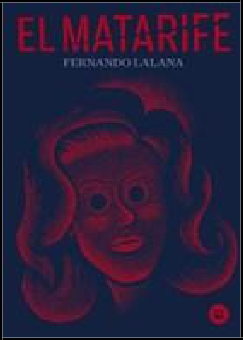 Bambú 9788483435137Pub Date: 10/1/18$13.95/€17.70 EUDiscount Code: LON Trade Paperback256 PagesCarton Qty: 30Ages 12 And Up, Grades 7 And UpYoung Adult Fiction / Horror YAF026000Series: EXIT8.5 in H | 6 in WEl MatarifeFernando LalanaSummary	 Past and present intermix in this intriguing novel in which a murderer remembers from jail the crimes he committed when he was young. In the past, the Zaragosa police follow the trail of a serial killer who removes the eyes of his victims. At the head of the investigation is German Goitia, a young policeman with a dark    past. As he tracks the first serial killer of his career, Goitia uncovers secrets that might prevent him from investigating a killer ever again.Contributor Bio	 Fernando Lalana is the recipient of the Cervantes Chico award and the Premio Nacional de Literatura Infantil  y Juvenil, awarded by Spain’s Ministry of Culture. He is the author of more than 80 children’s and young adult books, including Almogávar sin querer, Industrias Gon, and Mande su hijo a Marte, as well as of four other books in the EXIT series: Amsterdam Solitaire, El asunto Galindo, La tuneladora, and El último muerto.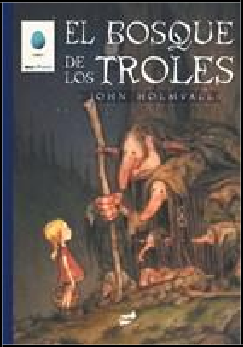 Thule Ediciones 9788416817153Pub Date: 10/1/18$14.95/€22.00 EUDiscount Code: LON Hardcover60 PagesCarton Qty: 25Ages 9 to 12, Grades 4 to 7 Juvenile Fiction / Comics & Graphic NovelsJUV0080709.8 in H | 7 in W | 0.4 in T |0.8 lb WtEl bosque de los trolesJohn HolmvallSummary	 John Holmvall gives new life to characters of Nordic folk tales such as fairies, witches, and trolls. The illustrations throughout this book are inspired by the prestigious Jon Bauer, who passed his expertise along to   a generation of Nordic illustrators.Contributor Bio	John Holmvall is an author of fairy tales. El bosque de los troles is his first book.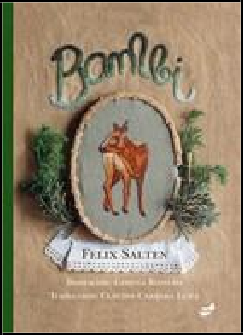 Thule Ediciones 9788416817016Pub Date: 10/1/18$24.95Discount Code: LON Hardcover224 PagesCarton Qty: 24Ages 7 to 9, Grades 2 to 4 Juvenile Fiction / Classics JUV0070009 in H | 6.5 in W | 0.9 in T |1.5 lb WtBambiFelix Salten, Gimena RomeroSummary	 Bambi comes into the world between the caresses of his mother, full of innocence. He does not know about   the danger of the meadow; the inhabitants of the forest; the chattering magpie; the screaming jays; the   flying flowers; or the leaping weeds. Neither do his friends Gobo and Falina. Nor do they know about Him, the hunter. A novel about the adventures of growing up, this story also looks at the relationships between humans and animals.Contributor Bio	 Felix Salten is an Austrian writer known around the world primarily for his book Bambi, though his work is actually quite diverse. He published a variety of plays, novels, essays, travel books, and film scripts. Gimena Romero is an artist and illustrator who specializes in textile graphics. She received a degree in visual and plastic arts from the National Institute of Fine Arts.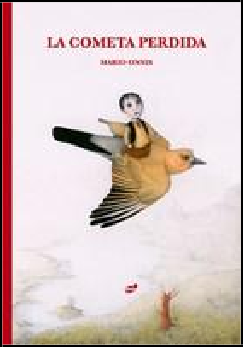 Thule Ediciones 9788416817191Pub Date: 10/1/18$16.95Discount Code: LON Hardcover40 PagesCarton Qty: 25Ages 5 to 7, Grades K to 2 Juvenile Fiction / Social ThemesJUV03906011.8 in H | 8.3 in W | 0.4 in T | 1 lb WtLa cometa perdidaMario OnnisSummary	 Nino’s favorite activity is flying a kite, but one day is escapes from his grip. He asks an old tree, a fish, his neighbor, and a bee for help. Finally, a bird gives him a clue and takes him up into the clouds, where he finds   a wounded dragon using his kite to fix his broken wing. This book is a heartwarming story about friendship.Contributor Bio	 Mario Onnis studied language and illustration where he specialized in children’s editorial illustration. After obtaining his master’s, thus began his journey into the world of illustration.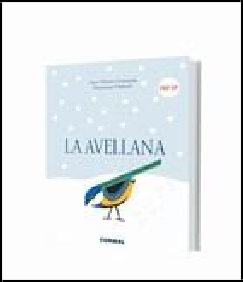 Combel Editorial 9788491012825Pub Date: 10/1/18$19.95Discount Code: LON Hardcover16 PagesCarton Qty: 50Ages 0 to 3, Grades P And UnderJuvenile Nonfiction / ConceptsJNF013090Series: Libros para curiosear6.3 in H | 8.3 in W | 0.8 in T| 0.6 lb WtLa avellanaAnne Florence LemassonSummary	Winter arrived. Page after page, the snow covers the small hazelnut that the squirrel left behind, forgotten. Other animals venture into the garden until spring arrives once again. This story combines text with poetic images about the cycle of life and the passage of time.Contributor Bio	 Anne-Florence Lemasson studied literature at the Sorbonne in Paris, and currently is a secondary school teacher. Dominique Ehrhard is an illustrator and shares her passion for books with the author.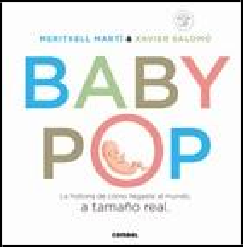 Combel Editorial 9788491012740Pub Date: 10/1/18$23.95Discount Code: LON Hardcover18 PagesCarton Qty: 12Ages 0 to 3, Grades P And UnderJuvenile Nonfiction / Family JNF019040Series: Minipops10.3 in H | 10.3 in W | 0.6 in T | 1.3 lb WtBaby-popMeritxell MartíSummary	 Children often wonder what they were like when they grew up in their mother’s womb. Discover the magic   and beauty of the beginning of life in nine three-dimensional illustrations of a baby in real size, month by month. This book is a great way to explain to children how their life was in their mother’s womb and is the perfect gift for the arrival of a new baby.Contributor Bio	 Meritxell Martí is an artist, a composer, a musician, an award-winning author of more than 30 books and an art and literature professor. She is the author of La isla de las 160 diferencias and Me llamo Mozart among many others.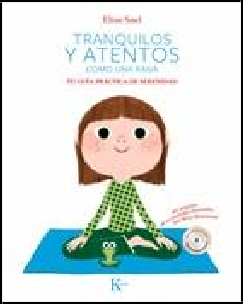 Editorial Kairos 9788499886299Pub Date: 10/1/18$29.95Discount Code: LON Trade Paperback104 Pagesincludesaudiocd 1Carton Qty: 14Family & Relationships / ParentingFAM03400010.8 in H | 8.5 in W | 0.4 in T | 1.1 lb WtTranquilos y atentos como una rana. Tu guía práctica de serenidadEline SnelSummary	 Children who suffer from restlessness and stress, either at home or at school, will greatly benefit from this simple yet effective mindfulness guide. Specially addressed to children ages 5 through 10, it includes 80   playful activities to learn how to achieve calmness and mindfulness. It is a resource that has the power to    help children be attentive to their bodies and emotions, open up to others, and grow into mindful adults.Contributor Bio	 Eline Snel is a therapist and trainer who has developed a successful meditation method for children and teenagers. She facilitates training courses on mindfulness to teachers, psychologists, parents, and children.She is the author of the international bestseller Breathe Through This: Mindfulness for Parents of Teenagers.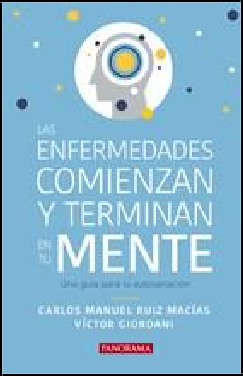 Nostra Ediciones 9786078469451Pub Date: 10/1/18$13.95Discount Code: LON Trade Paperback144 PagesCarton Qty: 70Self-Help / Personal Growth SEL0310008.3 in H | 5.3 in W | 0.4 in T| 0.3 lb WtLas enfermedades comienzan y terminan en tu menteUna guía para la autosanaciónCarlos Manuel Ruiz Macías, Víctor GiordaniSummary	 Advances in knowledge admit that an altered emotional state can lead to illness. This guide to self-healing provides all the information and insight necessary to understand how illnesses can be the result of pernicious thoughts and feelings. It teaches readers that creating a set of mental, spiritual, and emotional conditions    that are optimal and balanced is the key to achieving and maintaining health.Contributor Bio	Carlos Manuel Ruiz Macías is a neurosurgeon and a researcher on brain and nervous system function.  Víctor Giordani is a writer, lecturer, and psychologist with a PhD on metaphysics and clinical hypnosis. He is   a pioneer on the use of hypnosis to maximize excellence in business and sales. He is the author of Las 5 leyes para lograrlo todo.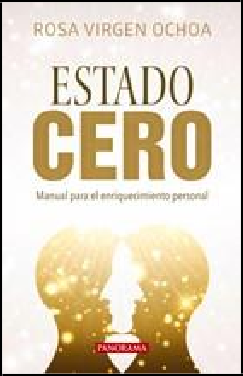 Nostra Ediciones 9786078469444Pub Date: 10/1/18$14.95Discount Code: LON Trade Paperback168 PagesCarton Qty: 40Self-Help / Personal Growth SEL0310008.3 in H | 5.3 in W | 0.5 in T| 0.4 lb WtEstado ceroManual para el enriquecimiento personalRosa Virgen OchoaSummary	 Readers who feel overwhelmed by conflict and fear they are missing out on their potential will greatly benefit from this book. It is a handbook for personal development that introduces a comprehensive methodology for reaching the highest degree of fulfillment, or “zero state.” It draws on the key principles from psychology, neuroscience, metaphysics, and Buddhist philosophy to help readers achieve the physical, emotional, and mental balance they long for.Contributor Bio	 Rosa Virgen Ochoa is a psychologist and life coach, with extensive training in cosmobiology, neuroscience, and dream interpretation. Her work also integrates holistic techniques including Buddhist philosophies, metaphysics, theology, and various energetic therapies. She leads her own training center where she helps people make positive changes to improve their lives.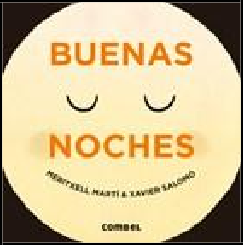 Combel Editorial 9788491012528Pub Date: 10/1/18$15.95Discount Code: LON Hardcover16 PagesCarton Qty: 40Ages 0 to 3, Grades P And UnderJuvenile Fiction / Bedtime & DreamsJUV010000Series: Día y noche6.8 in H | 6.8 in WBuenas nochesMeritxell Martí, Xavier SalomóSummary	 At nightfall, the moon comes to inspire our dreams. Shh! You have to go to sleep! This board book will help little ones learn bedtime routines. With illustrations by renowned illustrator Xavier Salomó, this book will captivate little ones when their fingers slide the tabs down so that everyone goes to sleep.Contributor Bio	 Meritxell Marti is a writer and professor of art and literature at the Open University of Catalonia. He received his bachelors and PhD in humanities from the Independent University of Barcelona. He has published over  thirty children's books. Xavier Salomó is an award-winning illustrator of children’s books. They previously collaborated on 10 ciudades y 1 sueño, 10 viajes y un sueño, and Una noche bestial.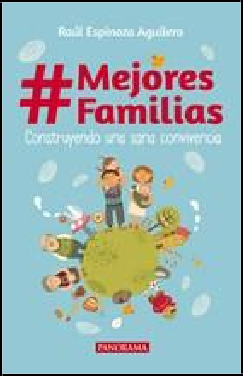 Nostra Ediciones 9786078469376Pub Date: 10/1/18$14.95Discount Code: LON Trade Paperback168 PagesCarton Qty: 68Family & Relationships / Conflict Resolution FAM0130008.3 in H | 5.3 in W | 0.5 in T| 0.4 lb Wt#Mejores FamiliasConstruyendo una sana convivenciaRaul Espinoza AguileraSummary	 The ways in which couples and children relate to one another have undergone significant changes in recent times. But this insightful book suggests that the essence of these relationships is still intact. With anecdotes from his own childhood and practical advice on how to better live together, the author argues that the family   is the fundamental social unit, and that no less than the future of humanity rests on its shoulders.Contributor Bio	 Raúl Espinoza Aguilera is an established journalist and writer. He has worked in the publishing industry and his writing has been featured in various media outlets. His books include Si quieres puedes ser feliz and Cómo fomentar el amor en la familia.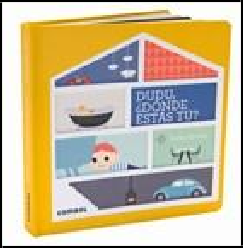 Combel Editorial 9788491012788Pub Date: 10/1/18$14.95Discount Code: LON Hardcover20 PagesCarton Qty: 20Ages 3 to 5, Grades P to K Juvenile Fiction / Interactive Adventures JUV0200007.3 in H | 7.3 in W | 0.9 in T| 0.7 lb WtDudú, ¿dónde estás tú?Lorea De VosSummary	 Leo has lost his doll and he’s sure that he left it at the entrance of the house, but no, it’s not there. Maybe    the dining room? Or perhaps the bathroom? Where could it be? This board book is a tour of the house—room  by room— as the reader searches with Leo for his doll.Contributor Bio	 Lorea De Vos is a director of 3D illustration and independent art. She is also the author of the children’s  books Marcel y Joachim.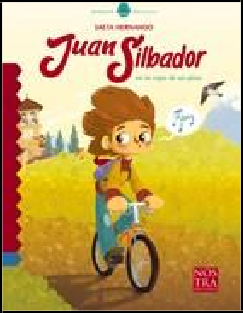 Nostra Ediciones 9786078469437Pub Date: 10/1/18$11.00Discount Code: LON Trade Paperback48 PagesCarton Qty: 70Ages 7 to 9, Grades 2 to 4 Juvenile Fiction / Nature & The Natural World JUV0290108 in H | 6 in W | 0.2 in T |lb WtJuan Silbador en la copa de un pinoSaeta HernandoSummary	 In this moving story on the importance of heartfelt decisions, readers get to meet Juan Silbador. He is a restless and sickly little boy who learns how to whistle, a skill that will prove to change his life. Prompted by   his teacher to decide on an occupation for the rest of his life, Juan chooses what makes him truly happy. The book includes a guide to regional birds from the American continent.Contributor Bio	Hernando Saeta is a writer, comic book author, and illustrator.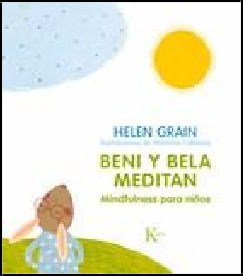 Editorial Kairos 9788499886268Pub Date: 10/1/18$21.95Discount Code: LON Trade Paperback48 PagesCarton Qty: 16Family & Relationships / ParentingFAM03400010 in H | 8.8 in W | 0.5 in T| 1 lb WtBeni y Bela meditanMindfulness para niñosHelen GrainSummary	 A family of rabbits walk readers through the practice of mindfulness in this hands-on resource. With special emphasis on paying attention to the body, enjoying small things, minding the breath, and engaging all five senses at meals, the book provides effective mindfulness techniques and tools for children. These have the power to help them cope with stress and avoid anxiety or anguish.Contributor Bio	 Helen Grain is a mindfulness trainer and the founder of Mindfulness 24/7, a training platform teaching  courses on meditation, mindfulness-based stress reduction, and mindful leadership. She is also a yoga practitioner, trainer, and the author of Mindfulness, la magia del momento.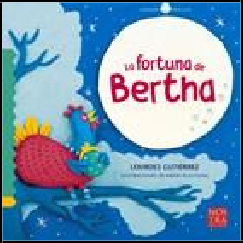 Nostra Ediciones 9786078469413Pub Date: 10/1/18$11.00Discount Code: LON Trade Paperback36 PagesCarton Qty: 70Ages 3 to 5, Grades P to K Juvenile Fiction / Imagination & Play JUV0510008 in H | 8 in W | 0.1 in T |lb WtLa fortuna de BerthaLourdes Gutierrez, Memo PlastilinaSummary	 What do a hen and a sky rocket have in common? Young readers of this delightful story will find out when   they meet Bertha, a smart hen who has figured out that she will never be able to reach the moon on wishful thinking alone.Contributor Bio	 Lourdes Gutiérrez is a teacher and author of children’s literature. A fervent advocate for storytelling, for the past 15 years her work has focused on the promotion of reading among children. She facilitates lectures on  this topic to parents and teachers.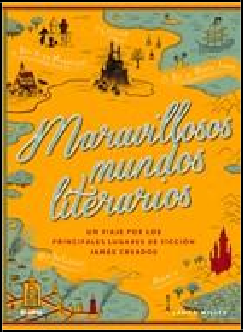 Blume 9788416965694Pub Date: 10/1/18$29.95Discount Code: LON Hardcover320 PagesCarton Qty: 12Fiction / Fairy Tales, Folk Tales, Legends & Mythology FIC0100009.3 in H | 6.5 in W | 1.3 in T| 2.2 lb WtMaravillosos mundos literariosUn viaje por los principales lugares de producción jamás creadosLaura MillerSummary	 A beautiful volume filled with magical kingdoms, this book is an homage to the marvelous power of the    human imagination. Guided by the editorial hand of the journalist and literary critic Laura Miller, this collection of writers and experts delve into the significance of almost a century of wonderful fantasy lands, as well as    the time periods in which they were created and the lives of their creators.Contributor Bio	 Laura Miller is the co-founder of Salon.com where she has worked as a writer and editor for more than  twenty years. She currently has a books and culture column in Slate. Her articles and literary criticism have been published in the New Yorker, Harper's, The Guardian, and The New York Times Book Review.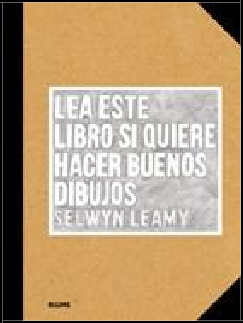 Blume 9788416965625Pub Date: 10/1/18$15.95Discount Code: LON Trade Paperback128 PagesCarton Qty: 32 Art / Techniques ART0100009.5 in H | 7 in W | 0.6 in T | 1 lb WtLea este libro si quiere hacer buenos dibujosSelwyn LeamySummary	 For anyone who has always wanted to draw but has never known where to begin, this book demystifies all the techniques and processes of drawing and provides everything someone might need to begin drawing the   world. It contains diagrams and exercises along with examples from some of the greatest artists in history, such as Picasso and Matisse, to teach the skills needed to draw like a professional.Contributor Bio	 Selwyn Leamy is an artist who lives and works in London. He has experience in teaching a broad range of ages and, as a co-founder of the creative travel company Frui, has taught drawing and painting in various locations around the world.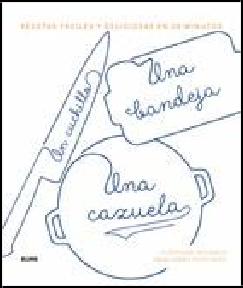 Blume 9788416965854Pub Date: 10/1/18$24.95Discount Code: LON Hardcover304 PagesCarton Qty: 8 Cooking / Methods CKB07000010.3 in H | 8.6 in W | 1.4 in T | 3.2 lb WtUn cuchillo, una bandeja, una cazuelaRecetas fáciles y deliciosas en 20 minutosStéphane ReynaudSummary	 Un cuchillo, una bandeja, una casuella contains 162 simple recipes with great flavor that require no more than 20 minutes in the kitchen. Ideal for beginners or experts who want to eat well using the least effort possible, this cookbook proves that the minimalist kitchen is full of possibilities.Contributor Bio	 Stéphane Reynaud is a French chef and cookbook author. The grandson of a village butcher in the Ardèche region in France, Reynaud is the author of Pork & Sons and French Feasts.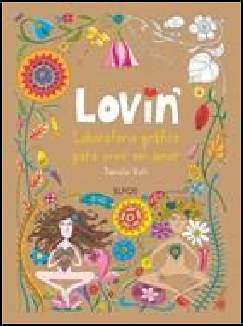 Blume 9788416965427Pub Date: 10/1/18$9.95/€12.08 EUDiscount Code: LON Trade Paperback72 PagesCarton Qty: 30Body, Mind & Spirit / Inspiration & Personal GrowthOCC0190009 in H | 6.5 in W | 0.4 in T |0.5 lb WtLovin’Laboratorio gráfico para vivir en amorDaniela VioliSummary	 The result of years of studying love and creativity, this book of coloring exercises created by Daniela Violi inspires self-love and happiness. The activities activate the part of the brain associated with pleasure and wellbeing and thus, little by little, allow those who practice them to take control of their lives and enjoy the present.Contributor Bio	 Daniela Violi is an investigator of love in all its forms. She studied science of social communication in    Bogota, and learned to make books at the Academy of Fine Art in Carrera, Italy. She hosts a weekly radio program about love and relationships and is the author of Re-enamorarte.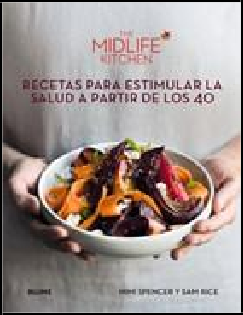 Blume 9788416965762Pub Date: 10/1/18$29.95Discount Code: LON Hardcover304 PagesCarton Qty: 10Cooking / Health & Healing CKB0390009.8 in H | 7.5 in W | 1.2 in T| 2.9 lb WtThe Midlife KitchenRecetas para estimular la salud a partir de los 40Mimi Spencer, Sam Rice'sSummary	 Middle age is not the time to be preoccupied with the latest diet trends. A busy life requires simple and nutritious recipes. Eat healthy ingredients in delicious combinations with the help of over 150 rejuvenating recipes.Contributor Bio	 Mimi Spencer is best known for co-authoring the best-selling book The Fast Diet, which has sold over a  million copies worldwide, with Doctor Michael Mosley. She has been a columnist for You Magazine, Observer Food Monthly, and Waitrose Kitchen, while also writing lifestyle, fashion and food features for The Times. Sam Rice decided to overhaul her diet in the interests of living a longer and healthier life. She wrote about the process in her book The Happy Eater: 4 Weeks to a Better Relationship with Food, which was self-published in 2014.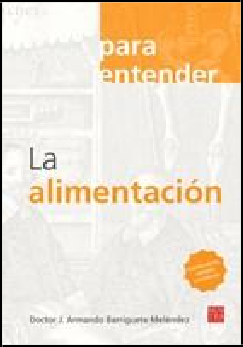 Nostra Ediciones 9786078469321Pub Date: 10/1/18$15.95Discount Code: LON Trade Paperback136 PagesCarton Qty: 50Health & Fitness / Diseases HEA0390009 in H | 6.3 in W | 0.4 in T |0.6 lb WtLa alimentaciónJ. Armando Barriguete MeléndezSummary	 According to research conducted by the World Health Organization, more than 600 million people suffer from high blood pleasure in Western countries. This informative resource provides a guide to the symptoms and complications associated with this widespread condition.Contributor Bio	 Doctor J. Armando Barriguete Meléndez is a surgeon and psychoanalyst specialized in eating disorders, obesity, cardiology, and nutrition. He cofounded the first clinic for the treatment of eating disorders in Mexico  in 1986. He is the president of the French-Mexican Medical Foundation and was named a knight of the French Legion of Honor.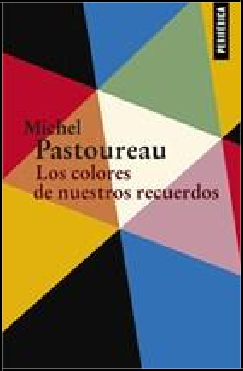 Editorial Periferica 9788416291489Pub Date: 10/1/18$22.95/€27.66 EUDiscount Code: LON Trade Paperback272 PagesCarton Qty: 30 Philosophy / Essays PHI035000Series: Fuera de serie8.5 in H | 5.5 in W | 0.7 in T| 0.9 lb WtLos colores de nuestros recuerdosMichel PastoureauSummary	 What remains of the colors of our childhoods? What colors do we associate with our adult life? Does memory transform colors? Why? To try to answer these questions, Michel Pastoureau proposes a journey that covers more than the last half century and even leads us to the remote past.Contributor Bio	 Michel Pastoureau is a historian and color specialist. He is also the author of  Azul, Diccionario de los   colores, El oso, and Una historia simbólica de la Edad Media occidental, among many others.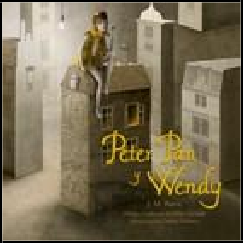 Nostra Ediciones 9786078469406Pub Date: 10/1/18$19.00Discount Code: LON Trade Paperback240 PagesCarton Qty: 20Ages 9 to 12, Grades 4 to 7 Juvenile Fiction / Classics JUV0070007.8 in H | 7.8 in W | 0.8 in T| 1.3 lb WtPeter Pan y WendyJ.M. Barrie, Felipe Garrido, Gabriel PachecoSummary	 Peter Pan is not a child like any other. He is a carefree young boy who can fly and refuses to grow up. He     lives on the island of Neverland with the merry Lost Boys and the fairy Tinker Bell. When he invites the    Darling children to come along on a fantastic trip to his mythical land, fabulous adventures and formidable perils ensue.Contributor Bio	J.M. Barrie was a Scottish novelist and playwright. A successful writer throughout his life, he is best remembered today as the creator of the beloved Peter Pan and his friends. Felipe Garrido is a prolific and award-winning writer, editor, and translator. His articles and essays have been featured in various media outlets. Gabriel Pacheco is a set designer and illustrator. He studied set design at the National Institute of Fine Arts in Mexico City.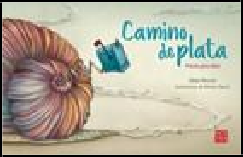 Nostra Ediciones 9786078469420Pub Date: 10/1/18$18.00Discount Code: LON Trade Paperback128 PagesCarton Qty: 40Ages 0 to 3, Grades P And UnderJuvenile Fiction / Poetry JUV0700007.3 in H | 11.5 in WCamino de plataPoesía para niñosGilda Rincón, Bárbara SansóSummary	 With beautiful illustrations that capture the spirit and voice in each poem, this poetry collection will enthrall young readers of a wide range of ages. The poems, haikus, tongue-twisters, and riddles in this collection   invite children to relish in the creative power of lyrical language.Contributor Bio	 Gilda Rincón is a prolific poet whose extensive lyrical work has been featured in various literary supplements, anthologies, and books. She has authored the lyrics to many of the children songs by Los Hermanos Rincón. Bárbara Sansó is a book illustrator and graphic designer. She studied fine arts at the University of Barcelona and holds a postgraduate degree in advanced illustration. Las cuatro estaciones and Cuando desapareció el  mar are among the many children’s books she has illustrated.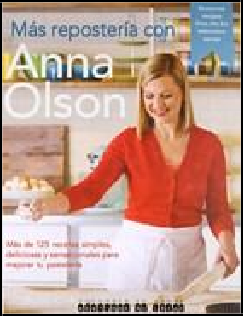 Lectura Colaborativa 9789874095091Pub Date: 10/1/18$30.99Discount Code: LON Trade Paperback330 PagesCarton Qty: 14 Cooking / Methods CKB00400011.5 in H | 8.8 in WMás repostería con Anna125 recetas simples y sensacionalesAnna OlsonSummary	 In her most recent book of sweet recipes, the celebrity chef Anna Olson uncovers the secrets of baking with 125 incredible recipes that originally aired on her tv show  Bake. Whether it's a simple recipe for ginger   cookies or a much more complicated multi-layer cake, Más repostería con Anna provides all the tips and tricks necessary to successfully make all her tasty creations.Contributor Bio	 Anna Olson is a professional trained pastry chef with a degree in culinary arts from Johnson & Wales University. She currently hosts Bake with Anna Olson which airs on Food Network Canada. She is also the author of In the Kitchen with Anna, Another Cup of Sugar, Fresh with Anna Olson, and many others.